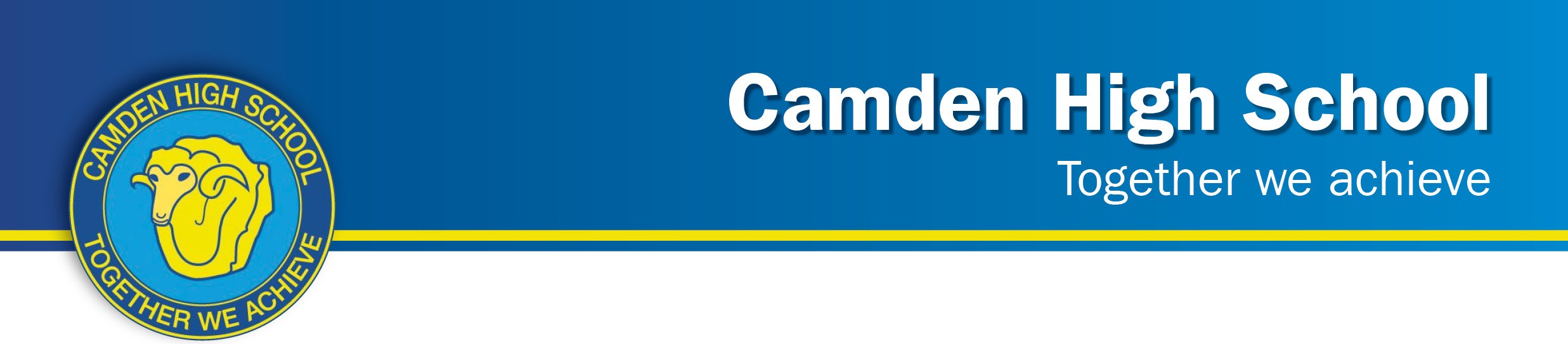 Year 11 Design and TechnologyUp-cycled Product Assessment Task 2024ASSESSMENT CRITERIA:In order to successfully meet the requirements of this task you should consider the following things:Use Google images and Pinterest to investigate the range and variety of up-cycled products that already exist in the marketplace to gain inspiration for your work.Consider the types of skills you already have and the areas of strength that will help you in the development of your up-cycled product. For example, if you are a great welder then looking at metal- based projects may be a good option. Whereas if you have a particular skill at being able to make a scrap item become functional again, then investigate that option. You may have a strength in the field of computer parts and technologies. What could become of old pieces of computer hardware? Can a computer monitor become a greenhouse for plants? Try to think outside of the box when developing your ideas.Use recycled materials and you don’t buy new raw materials. The objective of this task is to make the design as sustainable as possible by not contributing to more waste.Make sure that every idea you come up with, you keep a digital record of it. Take photos of interesting pieces of scrap that you find lying around. Add these photos to your digital portfolio. You may no longer choose to use the original piece of scrap you find but make sure you explain your thought process in your e-portfolio as this will help you to develop the stages of the design process.Include hand drawn sketches in your folio. Take photos or scan these onto your computer and upload them into your portfolio.Refer to the digital portfolio template to ensure you have evaluated and covered the stages of the design process.Your e-portfolio can be created on any software of your choosing such as Word, PowerPoint, Slides, Prezi, google slides or a google doc etc. Your e-portfolio must be uploaded to CANVAS by the due date and your project must be submitted to your teacher by the same due date.Use the exemplar samples provided to you on canvas for reference.Useful links:https://www.upcycledzine.com/the-future-of-design-is-upcycling/ https://inhabitat.com/10-inspiring-upcycled-designs-that-will-make-you-think-twice/https://www.goodhousekeeping.com/home/craft-ideas/how-to/g139/genius-upcycling-ideas/ https://www.upcyclestudio.com.au/collections/upcycled-products https://www.upcyclethat.com/https://www.recyclart.org/upcycled-jewelry-ideas/ https://www.pinterest.com.au/beckpinshere/innovation-sustainable-design-upcycle-product-hack/Feedback:TOPIC:  Product Design and PortfolioMARKS: /40SUBMISSION REQUIREMENTS:Part A – Up-cycled Product to Teacher Wednesday 1st May 2024.Part B – Portfolio to Canvas Wednesday 1st May 2024.WEIGHTING:	30%OUTCOMES TO BE ASSESSED:     P2.1 Identifies design and production processes in domestic, community, industrial and commercial settingsP4.1	Uses design processes in the development and production of design solutions to meet identified needs and opportunities.P4.3 Evaluates the processes and outcomes of designing and producingP5.1 Uses a variety of management techniques and tools to develop design projects. OUTCOMES TO BE ASSESSED:     P2.1 Identifies design and production processes in domestic, community, industrial and commercial settingsP4.1	Uses design processes in the development and production of design solutions to meet identified needs and opportunities.P4.3 Evaluates the processes and outcomes of designing and producingP5.1 Uses a variety of management techniques and tools to develop design projects. DIRECTIONAL VERBS:Identify – Recognise and nameEvaluate – Make a judgement based on criteria; determine the value ofUse – applyDIRECTIONAL VERBS:Identify – Recognise and nameEvaluate – Make a judgement based on criteria; determine the value ofUse – applyTASK DESCRIPTION:This task contains two parts. You must complete both parts:Part A – Up-cycled Product	/20You are required to use a variety of tools and techniques in the development and creation of an up-cycled product, which has been made from recycled materials. The materials used should be those found at school or at home which are no longer needed (waste materials) such as cardboard, timber, plastic, foam, recyclable rubbish (e.g., aluminum cans), etc. You can choose to use old furniture and accessories, but they must be up cycled and given a new lease on life. This needs to be done in a unique and innovative way (i.e., not just being repainted)Part B – Portfolio	/20You will need to use digital technologies in the creation of an e-portfolio to accompany your practical project. This portfolio must use include the following:the use of the design process to identify and show how the project meets the need of using recyclable materials to create an up-cycled productan examination of the factors affecting the final design chosen for the up-cycled productThe use of a variety of management techniques and tools to develop the project.An evaluation of the processes undertaken in the design process.A digital template will be given to you, and you must complete all parts.TASK DESCRIPTION:This task contains two parts. You must complete both parts:Part A – Up-cycled Product	/20You are required to use a variety of tools and techniques in the development and creation of an up-cycled product, which has been made from recycled materials. The materials used should be those found at school or at home which are no longer needed (waste materials) such as cardboard, timber, plastic, foam, recyclable rubbish (e.g., aluminum cans), etc. You can choose to use old furniture and accessories, but they must be up cycled and given a new lease on life. This needs to be done in a unique and innovative way (i.e., not just being repainted)Part B – Portfolio	/20You will need to use digital technologies in the creation of an e-portfolio to accompany your practical project. This portfolio must use include the following:the use of the design process to identify and show how the project meets the need of using recyclable materials to create an up-cycled productan examination of the factors affecting the final design chosen for the up-cycled productThe use of a variety of management techniques and tools to develop the project.An evaluation of the processes undertaken in the design process.A digital template will be given to you, and you must complete all parts.ASSESSMENT MARKING CRITERIAASSESSMENT MARKING CRITERIAASSESSMENT MARKING CRITERIAPart A – Up-cycled Product (P4.1 & P5.1)MarkGradeExpertly uses recycled materials to design and create a sophisticated up-cycled product Produces an exemplary design project, displaying high quality workmanship through the use of an extensive range of construction techniques. Materials, tools and techniques are expertly selected and used, and there is clear evidence of up-cycling within both the design and the final product. 17-20AThoroughly uses recycled materials to design and create an up-cycled productProduces a quality design project, displaying high quality workmanship through the use of a range of construction techniques. Appropriate materials, tools and techniques are selected and used, and there is evidence of up-cycling within both the design and the final product. Some aspects of the final product may lack aesthetic and/or functional appeal.13-16BUses recycled materials to create an up-cycled productProduces a design project, displaying sound workmanship through the use of some construction techniques. Materials, tools and techniques are selected and used, and there is some evidence of up-cycling within the final product. Some aspects of the final product may lack aesthetic and/or functional appeal.9-12CUses materials to create a basic productProduces a project, displaying basic workmanship through the use of limited construction techniques. Some materials, tools and/or techniques are used, but there is limited/no evidence of up-cycling within the final product. Many aspects of the final product may lack aesthetic and/or functional appeal.5-8DAttempts to product a basic productDisplaying limited workmanship. Many aspects of the final product lack aesthetic and/or functional appeal.1-4EASSESSMENT MARKING CRITERIAASSESSMENT MARKING CRITERIAASSESSMENT MARKING CRITERIAPart B – Portfolio (P2.1, P4.1, P4.3, P5.1)MarkGradeExpertly utilises the design process to map the progress and production of the up-cycled product.Comprehensive use of the stages of the design process in meeting the identified need of using recyclable materials in the creation of an up-cycled product. Student has identified in the design and production process, references to domestic and commercial settings. A wide range of experimentation techniques are included, with diagrams and images expertly included as part of the examination of the factors affecting the final design. All stages are comprehensively evaluated including the outcome of the project construction.Comprehensive management techniques and cognitive tools are used alongside computer-based technology in a well-sequenced e-portfolio.17-20ASuccessfully utilises the design process to map the progress and production of the up-cycled product.Thorough use of the stages of the design process in meeting the identified need of using recyclable materials in the creation of an up-cycled product. Student has identified in the design and production process, a reference to domestic and commercial settings. A range of experimentation techniques are included, with diagrams and images expertly included as part of the examination of the factors affecting the final design. All stages are evaluated in detail including the outcome of the project construction.Thorough management techniques and cognitive tools are used alongside computer-based technology in a well-sequenced e-portfolio.13-16BUse of some or all parts of the design process to map the progress and/or production of the up-cycled product.Sound use of the stages of the design process in meeting the identified need of using recyclable materials in the creation of an up-cycled product. Student has identified in the design and production process, a reference to domestic and/or commercial settings. Some experimentation techniques are included, with diagrams and /or images included as part of the examination of the factors affecting the final design. Most stages of the design process are evaluated.Some management techniques and cognitive tools are used alongside computer-based technology in the e-portfolio.9-12CSome parts of the design process map the progress or production of the up-cycled product. Basic use of parts of the design process to identify recyclable materials and an up-cycled product. Basic mention of the factors affecting the final design is included. Some stages may be addressed using computer-based technology in the e-portfolioLimited reference to the use of the design process in domestic and commercial settings.Limited experimentation techniques are included.Attempt made to evaluate the outcome of the project.5-8DLimited use of the design process with minimal reference to the final design product. Limited reference to recyclable materials or an up-cycled product. Limited use of computer- based technology in the form of an e-portfolio.All design processes have not been used or identified to develop and produce a project addressing the identified need.Limited attempt to evaluate the processes and outcomes of the design project.1-4E